Titre du rapport ou projetNom, prénom et section de rattachement des auteursProjet SHS de 1ère année masterEncadré par      Esfeld Michael-Andreas, Philosophie des SciencesNom/s et prénom/s des assistantsRapport accepté le jj.mm.aaaaLausanne, année académique 2022 – 2023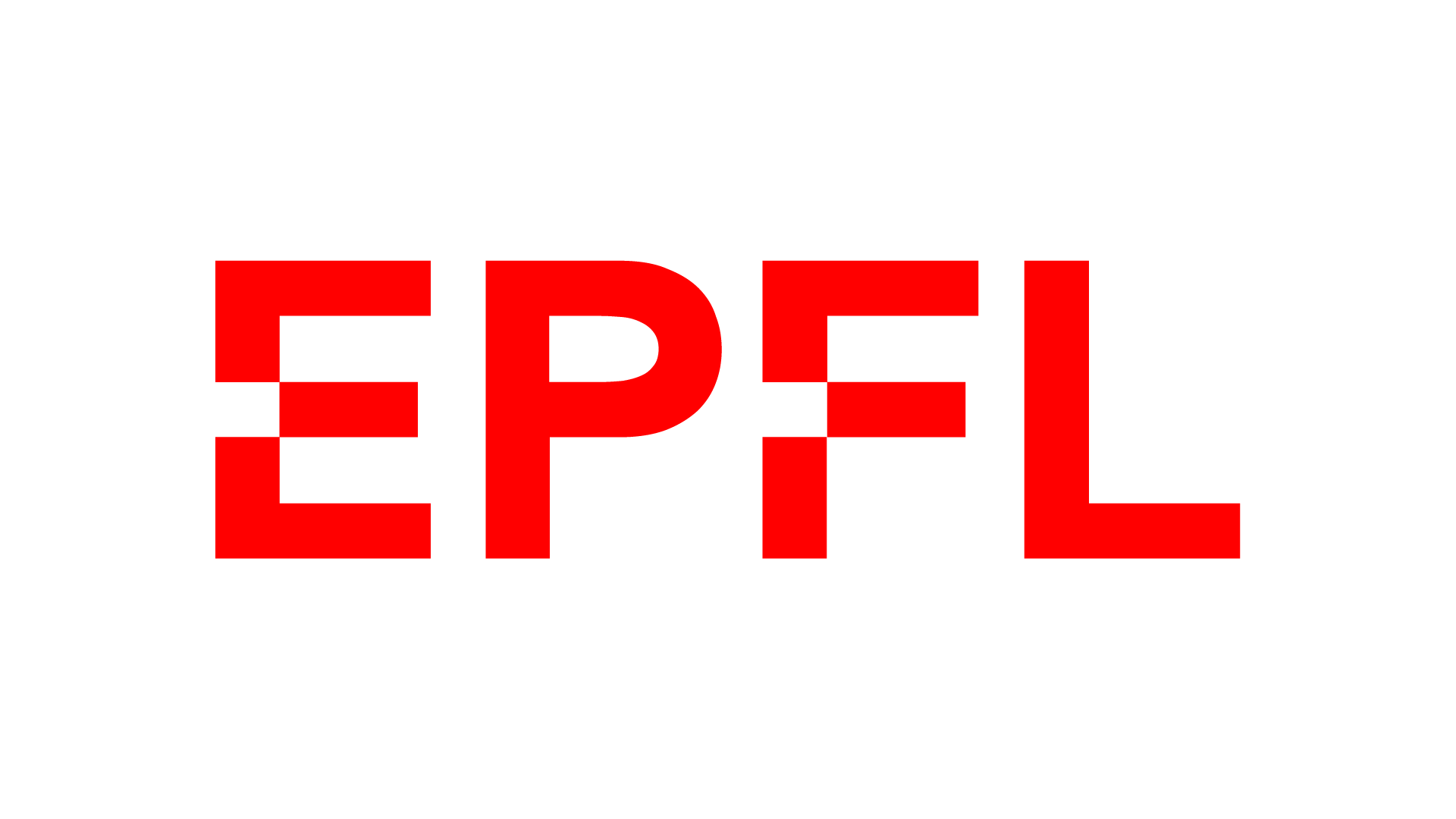 